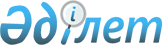 Қазақстан Республикасы Президентінің 1999 жылғы 20 шілдедегі N 59 өкіміне толықтыру енгізу туралы
					
			Күшін жойған
			
			
		
					Қазақстан Республикасы Президентінің 2009 жылғы 14 мамырдағы N 323 Өкімі. Күші жойылды - Қазақстан Республикасы Президентінің 2011 жылғы 7 қыркүйектегі № 150 Жарлығымен      Ескерту. Күші жойылды - ҚР Президентінің 2011.09.07 № 150 (алғашқы ресми жарияланғанынан кейін қолданысқа енгізіледі) Жарлығымен.      "Қазақстан Республикасының дипломаттық паспорты туралы" Қазақстан Республикасы Президентінің 1999 жылғы 20 шілдедегі N 59 өкіміне мынадай толықтыру енгізілсін: 

      осы өкіммен бекітілген дипломатиялық паспорт берілетін Қазақстан Республикасы лауазымды тұлғалардың тізбесі: 

      6-тармақ мына мазмұндағы жолмен толықтырылсын: 

      "- "Сырбар" Сыртқы барлау қызметінің директоры".       Қазақстан Республикасының 

      Президенті                                   Н. Назарбаев 
					© 2012. Қазақстан Республикасы Әділет министрлігінің «Қазақстан Республикасының Заңнама және құқықтық ақпарат институты» ШЖҚ РМК
				